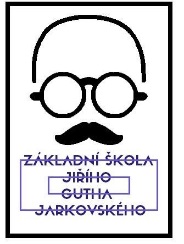 Základní školaJ. Gutha-Jarkovského10. 05.2022AT Servis-Teplo s.r.o.					objednavatel:Záběhlická 1891/26, 					Základní škola J. Gutha-Jarkovského106 00 Praha 10 – Záběhlice				Truhlářská 22, Praha 1p. TůmaObjednávka:Objednáváme u Vás Montáž a dodání kotle Vaillant VUW 286/5-3 s příslušenstvím, společnými prvky a vložkování komína a montáž kouřovodu.Baxi Nuvola duo – Tec+S pozdravem							Jitka Kendíková							ředitelka školyZákladní škola J. Gutha-Jarkovského Truhlářská 22, 110 00, Praha 1 – Nové Město  |  Tel.: 224 816 816, 221 779 421, 224 814 079 | Fax: 224 811 811 | E-mail: info@truhla.cz  | http://www.truhla.cz